Fiche d’inscription scolaire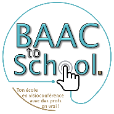 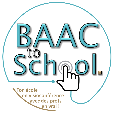 Baac to SchoolPrimaire - 2023-2024 Emplois du temps et tarifs en pages 2 À remplir pour s’inscrireDate d’entrée dans l’établissement : 04-09-2023
Programme choisi (supprimer les mentions inutiles) : 
PREMIUM ou CARTE PREMIUM
Si CARTE PREMIUM, supprimez les matières non choisies (conserver uniquement l’anglais n’est pas possible) :
Mathématiques / Français / Anglais.

ÉLÈVENOM, Prénom :
	Sexe : M ou F
Date de naissance :	
Classe de (supprimer les classes inutiles) : CE1 / CE2 / CM1 / CM2
Troubles/Caractéristiques à signaler (Handicap, Dys, Harcèlement, TDA, HPI, TSA…) :

Adresse postale :	

REPRÉSENTANTS LÉGAUXPÈRE (ou TUTEUR)NOM, Prénom :
Adresse (si différente) :

Adresse-mail :
Téléphone portable :MÈRENOM, Prénom :
Adresse (si différente) :

Adresse-mail :
Téléphone portable :

Pour rendre nos échanges plus faciles et rapides, merci d’indiquer votre pseudo de profil sur Messenger/Facebook (le nôtre étant Bernard Jenna baac) :
Et de rejoindre notre groupe Facebook : https://www.facebook.com/groups/baactoschool 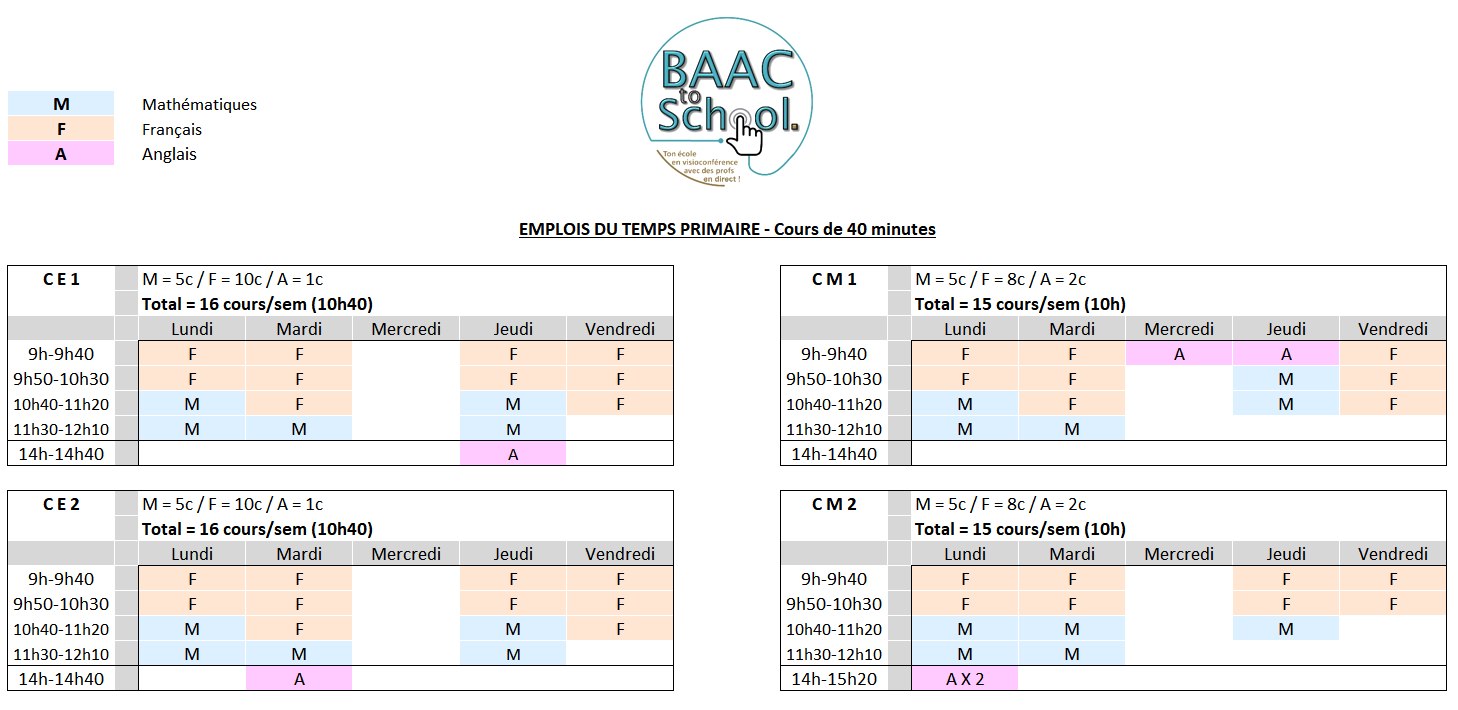 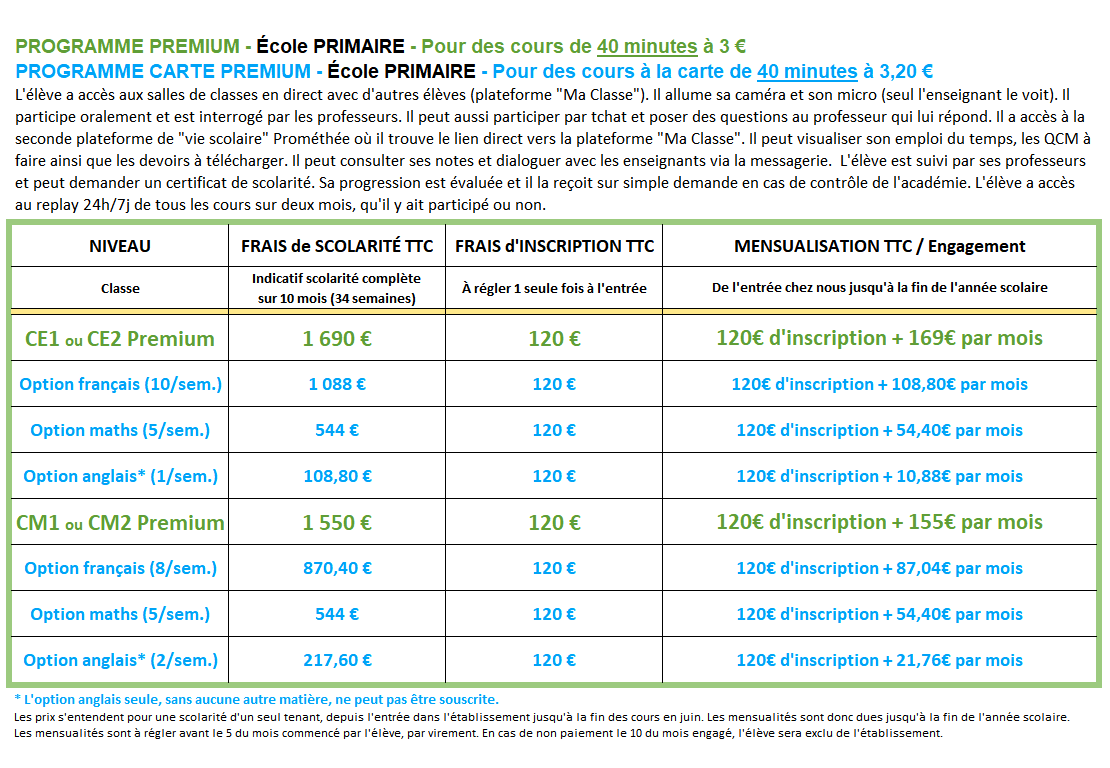 